25 ИЮНЯВ школьном лагере «Улыбка» прошли спортивные эстафеты, девочки соревновались с мальчиками. Победила дружба!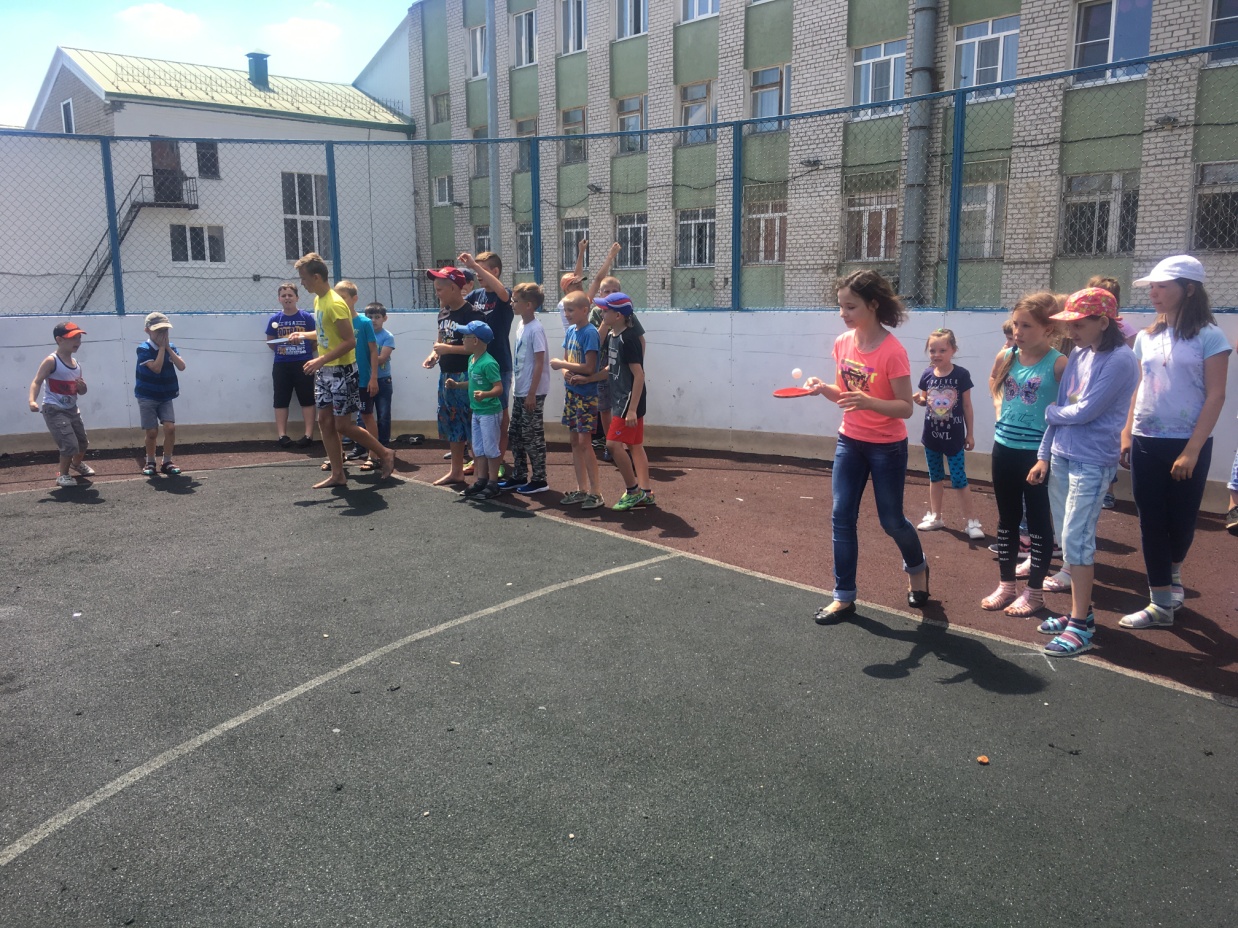 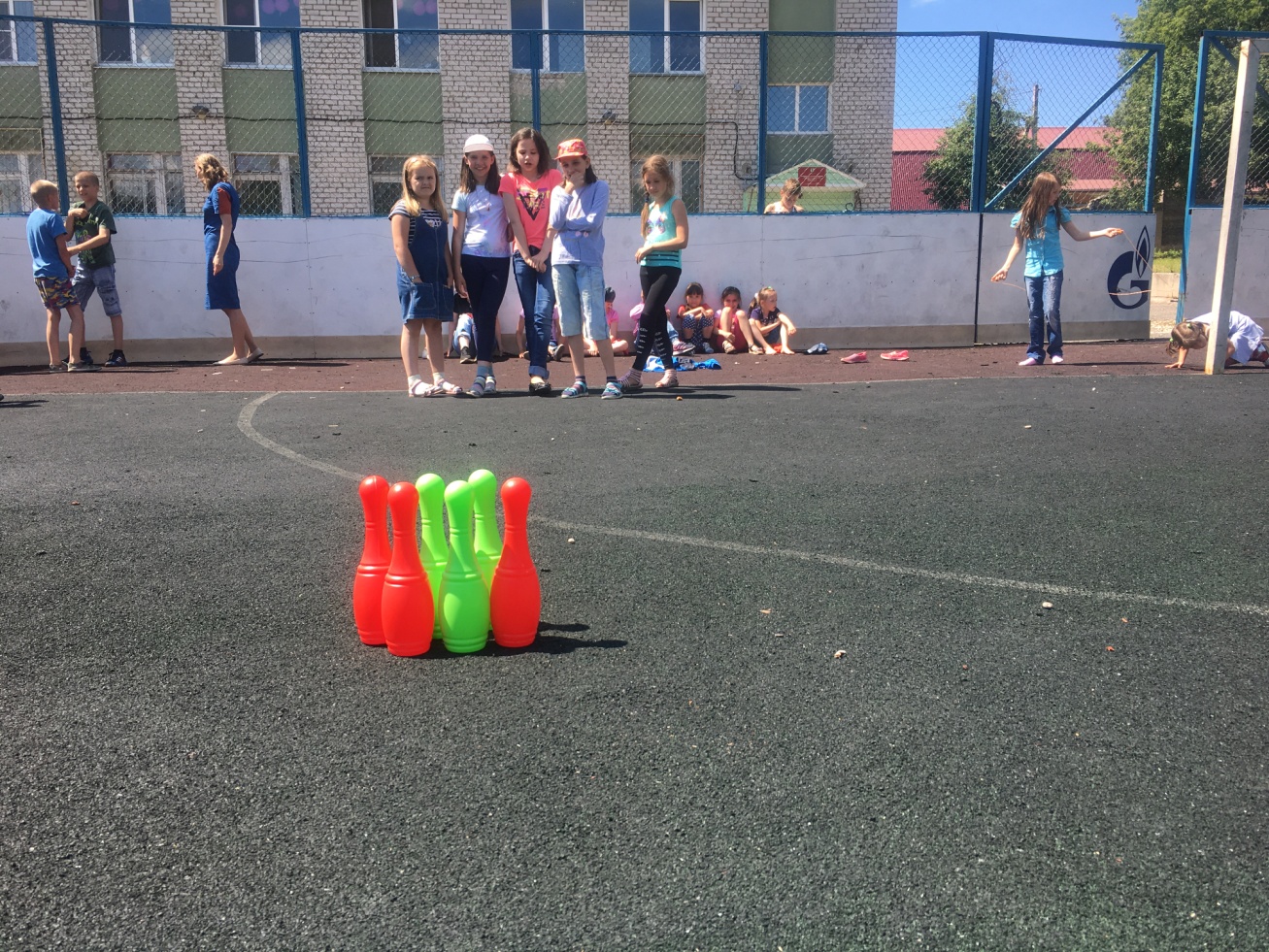 